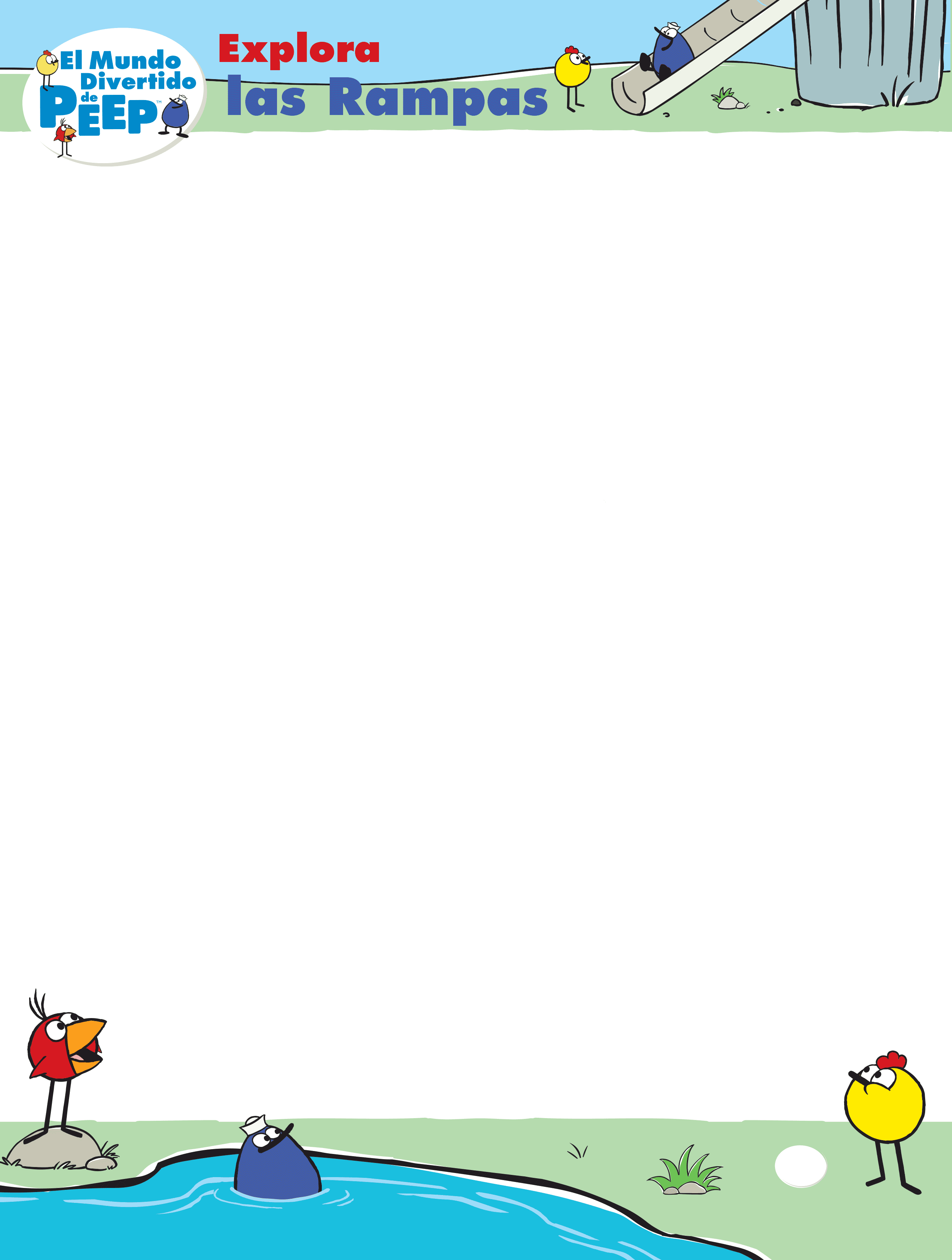 Estrategias de EnseñanzaAmbientes de Aprendizaje¿Qué Es un Ambiente de Aprendizaje Efectivo?  Un ambiente de aprendizaje seguro y bien organizado está lleno de oportunidades sensoriales (visuales, táctiles, auditivas y quinestésicas).Le ofrece a los niños una amplia variedad de experiencias, dándoles la libertad de explorar lo que capta su atención. Para el educador infantil en ambiente familiar, puede incluir espacios en la casa, en el jardín o en un parque o zona de juego exterior. Los centros de aprendizaje tradicionales, como un punto de lectura, un centro de bloques de construcción, o una zona de teatro, pueden ser modificados o cambiarse de manera que puedan servir como centros de exploración de las rampas. Los espacios temporales y flexibles, también pueden crearse o reemplazarse según la necesidad – ya sea en áreas interiores o exteriores. Una característica de las casas de cuidado infantil familiar es la flexibilidad con la que pueden volver a transformarse en espacios familiares al final del día o de la semana. Los ambientes de aprendizaje para explorar la ciencia de las rampas pueden usarse para actividades guiadas específicas o pueden abrirse para la exploración libre.¿Cómo hace un ambiente de aprendizaje para motivar la exploración científica?La exploración científica de lo que se trata es de experiencias directas y de investigación práctica. Los centros de aprendizaje le permiten a los niños: explorar en sus propios tiempos y a su manera. mirar, tocar y manipular objetos.construir su comprensión a través de la repetición de una actividad muchas veces. Una amplia variedad de espacios y materiales diferentes puede contribuir al aprendizaje, incluyendo:espacios abiertos para exploraciones enérgicas.espacios tranquilos para la reflexión, para la lectura o para tener tiempo con uno mismo.patios y zonas de juego para las investigaciones en exteriores.Estrategia de Enseñanza:Planear un Ambiente de Aprendizaje  					    ¿Por qué planear un ambiente de aprendizaje es una estrategia de enseñanza efectiva? Un ambiente de aprendizaje bien organizado y planeado de forma intencional, motiva a los niños a explorar con materiales específicos y objetivos de aprendizaje en mente.Modifica tus espacios de aprendizaje permanentes o crea unos flexibles. Tus centros de aprendizaje, como los bloques de construcción, una zona de juego teatral, de arte o un punto de lectura, pueden adecuarse a tus exploraciones en ciencias. Ejemplo: Agrega rollos de toallas de papel, cartón y cinta pegante a tu área de bloques para así construir rampas. Cuelga fotos con rampas para sillas de ruedas, rampas para camiones de trasteo, rampas de autopistas, parques para patinetas y montañas rusas a tu centro de arte para inspirar los dibujos y diagramas de los niños. Agrega materiales para rampas a tu zona de juego exterior de manera que los niños puedan usar toboganes (rodaderos, resbaladillas), columpios, colinas, andenes inclinados, cajas de arena y pequeñas inclinaciones para explorar las rampas. Usa los ambientes de aprendizaje tanto para las actividades guiadas como para la exploración libre. Un centro de aprendizaje puede jugar una función doble, como escenario para una actividad guiada que se centra en una investigación específica, así como uno que se presta para la exploración libre.Ejemplo: Puedes montar una rampa y luego dejar afuera varios objetos para que los niños los prueben en las rampas. Entrega papel y lápiz y pídele a los niños que hagan un dibujo de todos los objetos que rodaron en un lado del papel y de todos los objetos que se deslizaron en el otro. Trabaja con lo que tienes. Crea un ambiente de aprendizaje rico en el cual explorar las rampas no requiere mucho material adicional. Después de todo las rampas y las pendientes pueden encontrarse en todo nuestro entorno – una colina o un tobogán en el parque pueden ser rampas geniales y pueden llevar a horas de exploración y de diversión. Organiza los espacios y los materiales.  Para ayudarte a crear un ambiente dinámico para las exploraciones en ciencias, hazte a ti mismo algunas preguntas que te servirán para informarte sobre las actividades que eliges, los espacios que montas y los materiales que pones a disposición de los niños: ¿Qué experiencias quiero que tengan los niños?¿Qué quiero que aprendan los niños sobre las rampas?¿En qué y cómo voy a involucrar a los niños? ¿Cuáles son sus intereses, habilidades y contextos culturales?¿Quiero que los niños estén sentados, estén de pie o las dos cosas?¿La actividad requiere mucho espacio?¿La actividad puede crear mucho desorden? ¿La actividad puede tener resultados diferentes en interior que en exterior?¿Qué otros elementos pueden apoyar el aprendizaje de los niños sobre las rampas? Pon los materiales en lugares accesibles. Si los materiales como los rollos de toallas de papel, el cartón, los bloques y la cinta son de fácil acceso, están en los contenedores apropiados y la altura adecuada para los niños, ellos van a sentirse cómodos trabajando y van a sentirse atraídos por la experimentación. Reglas sencillas van a ayudarles a desarrollar un sentido de responsabilidad hacia los materiales.Prográmate para el desorden – deja cerca materiales para limpiar. La ciencia puede crear desorden. Asegúrate de que las cajas y los botes están bien señalizados para que los niños puedan volver a poner el material en su lugar cuando hayan terminado. Especialmente las canicas deben ser guardadas después de cada uso y mantenerse fuera del alcance de los niños pequeños.Los niños necesitan tener la libertad de explorar materiales en un centro con la menor cantidad de restricciones posible. Programarse para los contratiempos ayuda a eliminar algunas advertencias y regaños que pueden interferir con los descubrimientos de un joven científico. Pedir a los niños que ayuden a limpiar también puede incrementar su sentido de la responsabilidad.Aprovecha al máximo los espacios exteriores de los que dispones.No todos los educadores que trabajan en casa tienen acceso a un patio, pero los parques locales y otros espacios exteriores pueden ofrecer a los niños experiencias de aprendizaje dinámicas.Ejemplo: Los niños pueden llevar objetos a la zona de juegos y hacerlos rodar/deslizar por el tobogán. Antes de soltar cada objeto los niños pueden predecir si el objeto va a rodar, deslizarse o quedarse quieto.Ejemplo: Anima a los niños a que estén pendientes de colinas, montones de tierra o de arena y otras inclinaciones naturales que podrían ser buenas rampas.Tus Experiencias Qué tipos de ambientes de aprendizaje interiores permanentes existen en tu casa de cuidado infantil?¿Cómo es el espacio exterior con el que cuentas? ¿Qué actividades parecen funcionar mejor cuando están afuera?¿Qué tipos de centros de aprendizaje temporales has creado – tanto en espacios interiores como exteriores?¿El espacio con el que cuentas presenta algún desafío? ¿Cómo lo has superado? Estrategia de Enseñanza: Ofrecer Opciones  ¿Por qué ofrecer opciones es una estrategia de enseñanza efectiva?Los niños valoran tener opciones. La flexibilidad y la posibilidad de elegir son claves al montar un espacio de aprendizaje. Ofrece a los niños experiencias variadas y diferentes, y déjalos que sigan sus propios intereses. Esta estrategia, no sólo ayuda a responder a las necesidades individuales de los niños, también les ayuda a convertirse en aprendices independientes.EspaciosTú ya tienes centros de aprendizaje en tu casa – espacios diseñados para tipos específicos de exploración. Ayuda a los niños a adquirir familiaridad con lo que sucede allí y las distintas opciones que tienen a su disposición. Puedes usar cajas de cartón, tapetes o incluso tiza o cinta adhesiva para crear espacios temporales de aprendizaje, tanto adentro como afuera de la casa. Las áreas de aprendizaje también pueden ser mesas con sillas o simplemente un rincón en una habitación. Puedes adaptar estos espacios para el aprendizaje sobre las rampas de varias formas:Espacio abierto: Esta área de aprendizaje (ya sea adentro o afuera) le permite a los niños mover sus cuerpos. Los niños pueden practicar rodar o deslizarse con sus propios cuerpos. Esta área también les dará espacio suficiente para crear rampas largas y elaboradas de manera que los objetos puedan rodar o deslizarse por distancias más largas.Área de agua: Tanto el lavaplatos en la cocina como una tabla de agua, son lugares geniales para experimentar con el agua en movimiento. Tal como una pelota, el agua fluye de manera más sencilla y rápida al bajar por una rampa. Los niños pueden verter agua por tubos de plástico y ver lo que pasa cuando sostienen el tubo con distintos ángulos de inclinación.Tapete: Es aquí donde los niños pueden ponerse cómodos para una lectura en voz alta, elegir libros sobre rampas y construir rampas largas en un espacio grande y abierto. Este espacio también les permite experimentar con lo lejos que puede desplazarse una pelota sobre superficies con distintas texturas, como un tapete en comparación con un piso de baldosín.La mesa: Las mesas ofrecen un espacio natural para hacer pequeñas rampas y clasificar objetos en montículos de “rueda, se desliza, se queda quieto”. Es también un buen punto de inicio para una rampa – los niños pueden pegar con cinta adhesiva un cartón plano o tubos al borde de la mesa. El área de la biblioteca: En la zona de biblioteca, los niños pueden explorar y leer más libros relacionados con las rampas.El área de arte: Aquí los niños tienen acceso a caballetes, delantales, papel, crayones, marcadores y pinturas. Pueden dibujar sus rampas antes o después de crearlas o diseñar algunas imaginarias, como magníficas montañas rusas.El área tranquila: Organizar una zona tranquila le da a los niños un lugar en el que pueden sencillamente sentarse y mirar a su alrededor mientras otros experimentan.El área sensorial: El área sensorial es ideal para las actividades prácticas. Los niños pueden explorar rampas con distintas texturas –tapetes, papel de burbujas, cartón corrugado, toallas, plexiglás y adoquines para realizar interesantes experimentos con rampas.El área de exposición: Usa un tablero, una pared y/o una mesa para exponer trabajos de arte, tablas y trabajos en proceso, como rampas hechas en casa.MaterialesOfrece varias alternativas de materiales estimulantes e interesantes. Distintos tipos de materiales motivan distintos tipos de exploración. Rampas planas: Piezas planas de cartón, polietileno o maderaRampas con tubos: tubos de papel higiénico y de toallas de papel, cortando algunos por la mitad a lo largo para hacer pasajes abiertos; tubos para posters, tubos de PVC y molduras de madera de diferentes largos si están disponiblesObjetos para hacer rodar o deslizar hacia abajo por las rampas: marcadores, rollos de cinta de embalaje, pelotas de varios tamaños y pesos, carritos de juguete, clips para papel, utensilios de plástico, platos de papel, etc. Cajas y otros objetos para apoyar las rampasNo obstante, recuerda ser selectivo – demasiadas opciones pueden agobiar a los niños pequeños. Tus Experiencias¿Qué tipos de centros de aprendizaje han sido los más efectivos en tu montaje?¿Qué hiciste con tu espacio para hacerlo variado y para estimular la curiosidad de los niños con distintos intereses y habilidades?¿Qué tipo de materiales sencillos usaste para definir espacios (ej. una toalla playera o una lámina de cartón)?¿Qué podrías agregar/cambiar después de haber escuchado estas ideas?Estrategia de Enseñanza:Promover la Exploración a lo Largo del Día  ¿Por qué promover la exploración es una estrategia de enseñanza efectiva?La ciencia se trata de investigar y descubrir; es práctica y requiere que los niños aprendan a través de la experimentación y el ensayo y error. Mientras exploras las rampas, asegúrate de que algunos de tus centros de aprendizaje apoyan la exploración abierta, de esta manera los niños pueden seguir sus propios intereses, explorar más allá y hacer nuevos descubrimientos. (En otros momentos, puedes usar estos mismos centros de aprendizaje como el escenario para actividades guiadas centradas en una investigación específica). Las siguientes estrategias van a ayudarte a promover el aprendizaje en cualquier lugar: Permite mucha exploración libre. Esto puede llevar a los niños por caminos nuevos y probablemente inesperados y ayudarles a involucrarse más en el aprendizaje acerca de las rampas. Ejemplo: Puedes tener un centro de aprendizaje con una rampa y un diario de observación para que los niños escriban y hagan dibujos sobre las cosas que van observando. Sigue las iniciativas de los niños. La exploración científica funciona mejor cuando sigues los intereses de los niños y respondes a sus preguntas – eso garantiza que van a estar comprometidos y motivados. También hará que adquieran más confianza en sus capacidades y desarrollen habilidades de liderazgo e independencia. Ejemplo: Si los niños están jugando afuera y un niña nota una colina que cree que podría ser una buena rampa, llama a todos los demás y anímalos a que la prueben haciendo rodar pelotas e incluso sus propios cuerpos hacia abajo por la colina. Toma fotos que muestren los experimentos de los niños y crea una galería en el aula de clases. Integra el aprendizaje de las rampas a lo largo del día. Las rutinas de todos los días ofrecen formas sencillas de introducir las rampas. Ejemplo: Durante la merienda, haz rodar una uva por un individual. Cambia el ángulo del individual para hacerlo más o menos inclinado y fíjate de qué manera esto afecta la forma en que rueda la uva. Usa todo el espacio como una paleta para el aprendizaje. Tu ambiente y el mundo justo al otro lado de tu puerta, te ofrecen oportunidades para aprender sobre las rampas. Haz que los niños busquen rampas interiores y exteriores, y anímalos a que construyan rampas de forma espontánea donde quiera que estén, usando libros, cajas, almohadas o mobiliario.Tus Experiencias¿Puedes compartir un momento en el que hayas seguido las iniciativas de los niños y se haya dado un momento de aprendizaje espontáneo?¿En qué lugares sorprendentes se han dado momentos de aprendizaje en tu programa? ¿Cómo promueves el aprendizaje y el descubrimiento durante tus rutinas diarias – mientras dan un paseo, por ejemplo, lavando los platos o poniendo la mesa para el almuerzo? 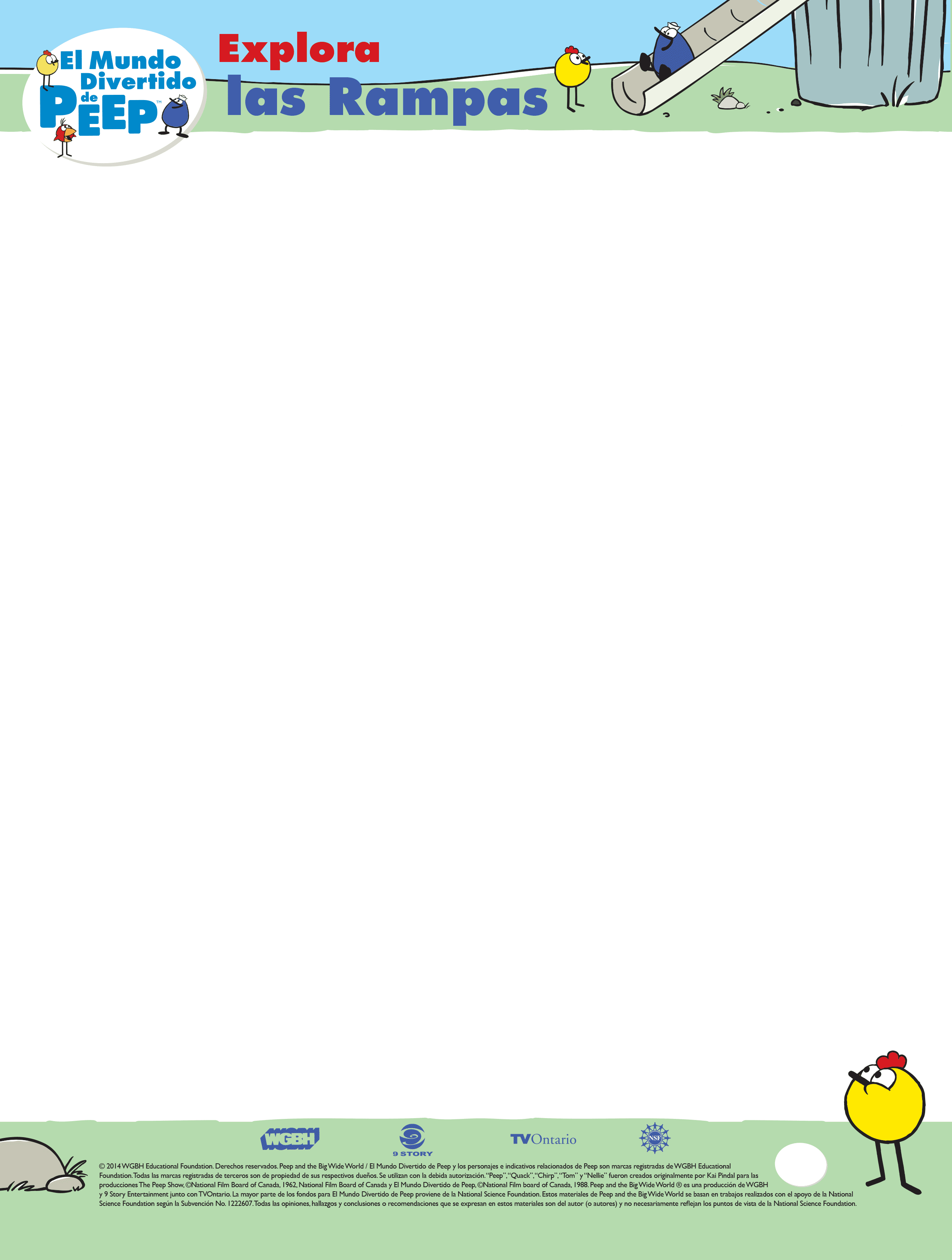 ¿Qué podrías agregar/cambiar después de haber escuchado estas ideas?Más RecursosPara más información sobre los ambientes de aprendizajeEn el sitio Web de PEEP hay un PDF adicional sobre Estrategias de Enseñanza, así como videos de demostración. Estos ilustran los ambientes de aprendizaje en relación con las otras unidades de ciencias de PEEP: Color, Agua, Sombras, Plantas y Sonido.Para más videos e información en otros temasAdicionalmente, el sitio Web ofrece Estrategias de Enseñanza y videos en otros temas sobre el desarrollo profesional: Enseñanza Individualizada, Documentación y Reflexión y el Lenguaje de la Ciencia. 